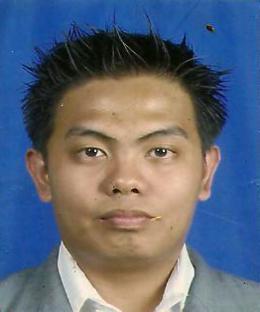 DUTIES AND RESPONSIBILITIES:Sells products by establishing contact and developing relationships with prospects. Maintains relationships with client by providing support, information and guidance.Identifies product improvements or new product by remaining on current industry trend and, market activities Prepares daily sales reports and summarizing information.Maintaining quality service by establishing and enforcing organization standards. Contributes to team effort by accomplishing related results as needed.Educate customers on how products or services can benefit them financially or professionally.Monitor company’s industry competitors, new products and market condition to understand customer’s needs. Conduct calls and face to face meetings with customer daily.DUTIES AND RESPONSIBILITIES:Data and sales analysis.Manage staff schedules and outlets.Perform product set up in supermarket to be followed by staff according to supermarkets planogram.Submit monthly DTR (daily time record) of staff for them get salary.Perform daily store visits to supermarket as for itinerary to ensure staff follows product merchandising principles.Staff recruitment.Manage stock inventory to ensure minimal stock lost and wastage.DUTIES AND RESPONSIBILITIES:Responsible for daily store operations.Make staff schedule as per store requirement.Deal with suppliers both local and imports.Submit daily sales report to the company owner.Analyze sales and come up with ideas to improve sales such as promotion and discounts.Monitor market movement and competitors.Ensure proper store set up and product availability.Oversee monthly inventory to address aging, lost and wastage's on stocks.WORK EXPERIENCE:Position: SupervisorFrom: June 2005 – October 2009DUTIES AND RESPONSIBILITIES:To ensure that staffs understand follows and achieve responsibilities laid out in the job description.To manage the team in a mature, professional and emphatic manner which encourages team building and efficiency.To be able to communicate the team’s views etc. effectively to the management.To be able to delegate work in a professional manner.To liase with the management and carry out making of orders, (local, foreign and warehouse) LPO’s.To be able to read and interpret orders, wastage, sales and other financial data, and inform store manager regarding any relevant information on same.To judge daily and weekly orders and to be able to predict and forecast figures based on daily rate of sale and weekly rate of sale.To schedule staff fairly and accordingly to business demands.To maintain constant layout and design of the displays in order to make the store more attractive and increase sales.To be aware of the competition – their products, display and prices – and to take relevant actions if and where necessary in conjunction with the store manager.To set an example when serving customers of all customs and nationalities and to be aware of the cultural differences within the UAE and to assist customers accordingly.To attend to a customer’s enquires and complaints in a professional and helpful manner.EDUCATIONAL BACKGROUND:SECONDARYSchool  : Paranaque National High SchoolOther Skills:CashieringBackdoor receivingmerchandising-------------------------SignatureNameName: Reymon EmailEmail: reymon-393172@2freemail.com OBJECTIVE: To be able to have a position that fit’s my qualifications, to use my skills and experience to be able tocontribute success to the company and help achieve its goal.contribute success to the company and help achieve its goal.contribute success to the company and help achieve its goal.WORK EXPERIENCE:Position: Retail Sales Executive (DU Postpaid)From-To: October 2018 - March 2019WORK EXPERIENCE:Position: Area SupervisorFrom-To: April 2013 - January 2018WORK EXPERIENCE:Position: Store managerFrom-To: January 2010 – January 2013